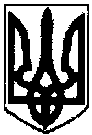 ПРОКУРАВСЬКА ГІМНАЗІЯ КОСМАЦЬКОЇ СІЛЬСЬКОЇ РАДИ  КОСІВСЬКОГО РАЙОНУ ІВАНО-ФРАНКІВСЬКОЇ ОБЛАСТІНАКАЗвід 31.05.2022 р.   		        с. Прокурава        				№ 4-уПро зарахування дітей до першого класуНа підставі поданих документів НАКАЗУЮ:1.Зарахувати до першого класу з 01.09.2022 року таких дітей:1.1.Вінтоняка Максима;1.2. Греметчука Назара;1.3.Клапцуняка Івана;1.4.Максим’юка Владислава;1.5.Матійчука Станіслава;1.6.Нагурну Марію;1.7.Поляк Ангеліну;1.8. Поляк Вероніку;1.9.Слюсарчука Василя;1.10.Соловей Владислава;1.11.Юр’як Надію;1.12.Якібчук Дарину.Керівник гімназії                                 Микола Гарасим’юк